- M I T G L I E D S A N T R A G -Ich beantrage die Mitgliedschaft für den Verein Reitverein Steinhanshof e. V.unter Berücksichtigung der jeweils gültigen Satzung und den Ordnungen.Antrag für Verein:Reitverein Steinhanshof e.V. Brückenstraße/Flurstück 468 04249 LeipzigAntragstellendes MitgliedNachname: Vorname: Geburtstag: Geburtsort:Straße, Nr.:PLZ, Ort:Reitverein Steinhanshof e.V.Brückenstraße/Flurstück 46804249 LeipzigTelefon: 0173 - 6173531Telefon: Amtsgericht Leipzig: VR SteuernummerMail: verein@
steinhanshof.deInternet: www.steinhanshof.deKontoverbindung:Bank: IBAN: DE BIC:Newsletter:  MailTelefon:   ja	 nein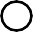 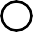 Auszufüllen vom Verein!Bearbeitungsvermerk zum EintrittMitgliedsnummer  Einverständniserklärung:Adresse, Telefonnummern, E-Mail-Adresse, Alter und Bankverbindung werden mit demVereinsbeitritt eines Mitglieds vom Verein aufgenommen und gespeichert.	 	Personenbezogene Daten werden durch geeignete technische und organisatorischeMaßnahmen vor der Kenntnisnahme Dritter geschützt. Änderungen der personenbezogenen Daten sind dem Verein durch das Mitglied unverzüglich mitzuteilen, da sonst keine ordnungsgemäße Zustellung vereinsrelevanter Informationen (Einladungen und Veranstaltungen) erfolgen kann.Im Rahmen der Pressearbeit des Vereins erfolgt die Bekanntgabe von besonderen Ereignissen, Informationen, Bildern und Videos. Diese werden auch auf der Internetseite und im Newsletter des Vereins veröffentlicht. Das einzelne Mitglied kann einer solchen Veröffentlichung jederzeit dem Vorstand gegenüber widersprechen.Beim Austritt werden Name, Adresse und Geburtsjahr des Mitgliedes aus der Mitgliederliste gelöscht. Personenbezogene Daten des austretenden Mitglieds, die die Kassenverwaltung betreffen, werden gemäß den steuergesetzlichen Bestimmungen aufbewahrt.Datum, Unterschrift Bearbeiter--------------------------------------AustrittDatum, Unterschrift BearbeiterOrt, Datum	Unterschrift des AntragstellersEinzugsermächtigung: SEPA-LastschriftmandatHiermit ermächtige ich den Verein Reitverein Steinhanshof e.V., Brückenstraße/Flurstück 468 04249 Leipzig, Gläubiger-Identifikationsnummer: DEXXXXXXXXXX, die jeweils gültigen fälligen Mitgliedsbeiträge und Gebühren für mich und meine Familienangehörigen von meinem nachstehend bezeichneten Konto einzuziehen. Wenn mein Konto die erforderliche Deckung nicht aufweist, besteht seitens des kontoführenden Geldinstituts keine Verpflichtung zur Einlösung. Rücklastschriftgebühren gehen zu Lasten des Kontoinhabers. Diese Ermächtigung kann ich jederzeit widerrufen.Hinweis:Ich kann innerhalb von acht Wochen, beginnend mit dem Belastungsdatum, die Erstattung des belasteten Betrages verlangen.Kontoinhaber: Anschrift: PLZ, OrtGeldinstitut: IBAN:BIC:Ort, Datum	Unterschrift des Kontoinhabers